EDUCATIONTEACHING EXPERIENCERESEARCH EXPERIENCEPUBLICATIONS Nguyen Thi Thuy Giang (2014). Gill-associated virus experimental infection of whiteleg shirmp (P.vannamei). Veterinary science and techniques. 5/2014, p 33-41Nguyen Thi Thuy Giang (2014). Histopathological changes in Gill-associated virus (GAV) infected Whiteleg shrim. Journal of fisheries science and technology. 4/2014 Nguyen Thi Thuy Giang (2014). Target organs of Gill-associated virus (GAV) infected Whiteleg shrimp (Litopenaeus vannamei). Journal of fisheries science and technology 1/2014. Do Thi Hoa, Nguyen Thi Thuy Giang & Nguyen Thi Nguyet Hue (2013). Red dead syndrome (RDS) in cultured White leg shrimp (Litopenaeus vannamei). Veterinary science and techniques, Vol XX N07, 2013, p71-79Do Thi Hoa, Duong Van Quy Binh & Nguyen Thi Thuy Giang (2012). Identify causative agents of internal organ white spot disease in snub-nose pompano Trachinotus blochii cultured in Nha Trang. Journal of fisheries science and technology, No. 4/2012Nguyen Thi Thuy Giang (2012). Pathogenesis of Gill-associated virus disease in Penaeus vannamei. Master thesis, Gent University, Gent, Belgium, 87 pagesNguyen Thi Thuy Giang & Vuong Thi Thoa (2012). Flexibacter sp. caused fin/tail rot disease in cultured seabass (Lates calcarifer) in Khanh Hoa province. Journal of fisheries science and technology, No. 1/2012, pp 3-7Do Thi Hoa, Nguyen Thi Thuy Giang & Nguyen Xuan Nguyen (2012). Clinical signs and histopathological characteristics of internal organ white spot disease in snub-nose pompano Trachinotus blochii cultured in Nha Trang. Journal of fisheries science and technology, No. 1/2012, pp 47-52Do Thi Hoa, Nguyen Tu Cuong, Nguyen Huu Dung, Nguyen Thi Thuy Giang, Phan Van Ut, Nguyen Thi Nguyet Hue and Dong Thanh Ha (2009). Milky disease –causing agents in cage cultured lobsters (Panulirus ornatus) in central area of Vietnam. Journal of fisheries science and technology, Special number/2009, pp 9 - 13Do Thi Hoa, Nguyen Huu Dung, Nguyen Thi Thuy Giang, Phan Van Ut, Nguyen Thi Nguyet Hue & Dong Thanh Ha (2009). First research on milky disease in cage cultured lobsters in southern central provinces. Journal of fisheries science and technology, No. 4/2009, pp 3 -12Do Thi Hoa, Tran Vi Hich, Nguyen Thi Thuy Giang, Phan Van Ut & Nguyen Thi Nguyet Hue (2008). Common diseases in cultured marine finfish in Khanh Hoa province. Journal of fisheries science and technology, No 2/2008, pp 16 – 23 AWARDS & SCHOLARSHIPSPROFESSIONAL TRAINING INTERESTSAquatic pathologyAquatic animal healthAquatic microbiologyImmunology Probiotics Fish vaccinationNguyen Thi Thuy Giang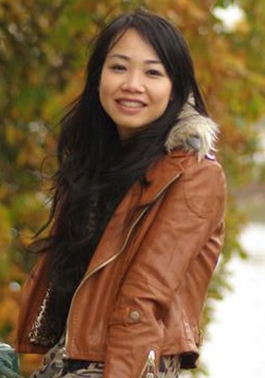 CONTACT DETAILSOffice addressDepartment of Brackish AquacultureInstitute of Aquaculture, Nha Trang University02 Nguyen Dinh Chieu, Nha Trang, Khanh Hoa province, Viet NamTel:  (+84) 0583831149 -  Fax: (+84) 058 3831147Mobile: (+84) 0905009676Email:  nguyenthuygiang2007@gmail.com10/2010 - 9/2012Master of Science in Aquaculture Ghent University, BelgiumThesis: Pathogenesis of Gill-associated virus disease in Penaeus vannameiPromotors: Prof. Patrick Sorgeloos and Prof. Hans NauwynckSupervisors: Dr. Mathias Corteel 1998 - 2003Aquaculture EngineeringNha Trang University (NTU), Faculty of Aquaculture Thesis: Status of chemotherapy in shrimp farms in Khanh Hoa and effects of used water from these farms on development of algae and survival rates of mussel larvae Pema sp.4/2003  - presentLecturer at Department of Brackist Aquaculture, Institute of Aquaculture, Nha Trang UniversityFully responsible for all aspects of course development, instruction, practical training and assessmentAquatic animal pathology Health management strategies in aquacultureBacterial diseases of aquatic animalsConsultant about health management and disease control strategies for aquaculture farmsTrainer for aquaculture workers and managers about disease diagnostic methods and fish health management strategies10/2012 - presentResearcher assistant in the project: “Common diseases in Penaeus vannamei cultured in Ninh Thuan province and developing effective control disease strategies” funded by Department of Science and Technology.Researcher assistant in the project: “Characteristics and tranmission of Perkinsus spp in mollusc in Vietnam” funded by Ministry of Agriculture and Rural Development (MARD). 1/2010- 9/2010Researcher assistant in the project of seabass (Lates calcarifer) cultured by processed feed under the project of Sustainable Development of Aquaculture (SUDA) sponsored by Denmark government. The project performed an environmentally friendly model of seabass culture for sustainable development in Viet Nam.  Processed foods were developed to reduce production costs as well as environment management and disease control strategies were accomplished. Also, a study on infectious diseases in farmed seabass was carried out.  Flexibacter sp. was determined as the major causative agent of the tail/fin rot disease responsible for serious mortalities in marine fish from juvenile until grow-out stage in Vietnam.Researcher assistant in the project “Larval production of Pompano (Trachinotus blochii Lacepede, 1801) in Khanh Hoa province and study on diseases occurred in cultured pompano”. Bacterial species Nocardia sp were identified to be related to the internal organ white spot disease in cultured snub-nose pompano. This was the first report in Viet Nam regarding Nocardia sp. as a pathogen causing a disease and mortality in marine fish species.6/2008 - 12/2009Researcher assistant at the project sponsored by MARD: Study nutritional requirements and developing formulated feed for two lobster species P. ornatus and P. homarus. The project was aimed to produce formulated feed economic efficiency principle for two lobster species cultured in Viet Nam.  8/2007 - 8/2008Supervisors’ member for a field vaccination trail against Photobacterium damselae subsp. piscicida in cultured cobia Rachycentron canadum organised by Nha Trang university, Bayer company, Phaqma company and Marine Harvest. The trail was performed in a Marine Harvest’s farm located in Viet Nam. The vaccine brought strong protection on vaccinated fish against Photobacteriosis representing on significantly higher relative percent survival (RPS) and better performance than unvaccinated fish. The commercial product became certificated afterward.  8/2007 - 4/2008Researcher assistant for the project focusing on milky disease in cage-cultured lobsters in center areas of Viet Nam, sponsored by MARD. An unknown disease causing serious mortalities (reach 100% by few days after the first observed clinical signs) suddenly occurred in cultured lobsters in Viet Nam. Economic losses were estimated about hundreds of billions VND. Rickettsia-like organisms were identified as the main causative agent of milky disease. Control disease strategies were accomplished and applied with positively results.   8/2004- 8/2005Researcher assistant of the project sponsored by Norwegian Agency for Development Cooperation (NORAD) for studying on diseases in marine fish in Khanh Hoa province and developing disease control strategies such as herb extracts.  2014National Pingtung Universtiy of Science and Technology Scholarship to Excellent foreign students for PhD program.The first prize presentation at Aquaculture symposium for Young scientists sponsored by the Vietnamese Fisheries and Aquaculture Institutes Network (ViFINET)2013Chulalongkorn University Graduate Scholarship Program for ASEAN Countries for phD program. The runner-up prize presentation at Aquaculture symposium for Young scientists sponsored by the Vietnamese Fisheries and Aquaculture Institutes Network (ViFINET)2010The scholarship by Belgian Technical Cooperation for Master program at Ghent University, Belgium2008The award by Ministry of Agriculture and Rural Development for research on Milky disease in cage-cultured lobsters2003 - 2007The fellowship by Norwegian Agency for Development Cooperation (NORAD) for training course of Shrimp pathology in Mahidol University - ThailandThe scholarship by NORAD for Master program at Tromso Univeristy, NorwayThe scholarship by Norwegian Government (QUOTA) for Master program at Bergen University, Norway2003 - 2007The third prize for innovative research by the Vietnam Fund for Supporting Technological Creations (VIFOTEC) scheme 2003 - 2007The runner-up prize for student research by Nha Trang University2014Workshop Applied Microbiology in Aquaculture sponsored by RIA No3 and the Belgian-Vietnamese Vlir-UOS project 12/2012Viet Nam National University - Ho Chi Minh City (VNU-HCM) Laboratory for Nano Technology (LNT)Organized by VNUHCM - LNT and CEA - LETI - MINATEC, France Workshop of Application of Nano-sensors system for preventing shrimp diseases2005Mahidol University - Thailand, Center of Excellence for shrimp molecular biology and biotechnology The intensive training course “The biology and pathology of shrimp”